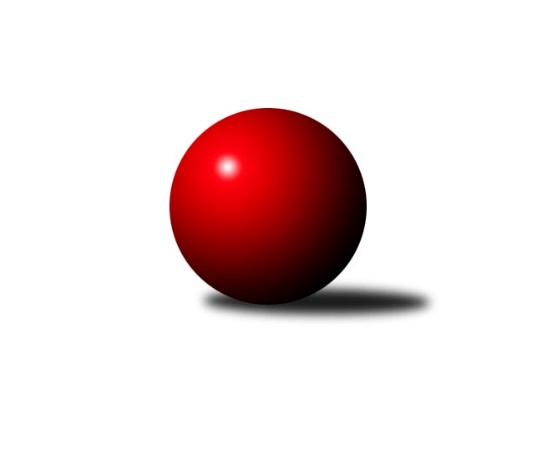 Č.3Ročník 2020/2021	23.5.2024 Letní liga - skupina C 2020/2021Statistika 3. kolaTabulka družstev:		družstvo	záp	výh	rem	proh	skore	sety	průměr	body	plné	dorážka	chyby	1.	TJ Sokol Praha-Vršovice A	0	0	0	0	0.0 : 0.0 	(0.0 : 0.0)	0	0	0	0	0	2.	SKK Rokycany B	0	0	0	0	0.0 : 0.0 	(0.0 : 0.0)	0	0	0	0	0	3.	AC Sparta Praha	0	0	0	0	0.0 : 0.0 	(0.0 : 0.0)	0	0	0	0	0	4.	TJ Sokol Kostelec nad Černými lesy A	0	0	0	0	0.0 : 0.0 	(0.0 : 0.0)	0	0	0	0	0Tabulka doma:		družstvo	záp	výh	rem	proh	skore	sety	průměr	body	maximum	minimum	1.	TJ Sokol Praha-Vršovice A	0	0	0	0	0.0 : 0.0 	(0.0 : 0.0)	0	0	0	0	2.	SKK Rokycany B	0	0	0	0	0.0 : 0.0 	(0.0 : 0.0)	0	0	0	0	3.	AC Sparta Praha	0	0	0	0	0.0 : 0.0 	(0.0 : 0.0)	0	0	0	0	4.	TJ Sokol Kostelec nad Černými lesy A	0	0	0	0	0.0 : 0.0 	(0.0 : 0.0)	0	0	0	0Tabulka venku:		družstvo	záp	výh	rem	proh	skore	sety	průměr	body	maximum	minimum	1.	TJ Sokol Praha-Vršovice A	0	0	0	0	0.0 : 0.0 	(0.0 : 0.0)	0	0	0	0	2.	SKK Rokycany B	0	0	0	0	0.0 : 0.0 	(0.0 : 0.0)	0	0	0	0	3.	AC Sparta Praha	0	0	0	0	0.0 : 0.0 	(0.0 : 0.0)	0	0	0	0	4.	TJ Sokol Kostelec nad Černými lesy A	0	0	0	0	0.0 : 0.0 	(0.0 : 0.0)	0	0	0	0Tabulka podzimní části:		družstvo	záp	výh	rem	proh	skore	sety	průměr	body	doma	venku	1.	TJ Sokol Praha-Vršovice A	0	0	0	0	0.0 : 0.0 	(0.0 : 0.0)	0	0 	0 	0 	0 	0 	0 	0	2.	SKK Rokycany B	0	0	0	0	0.0 : 0.0 	(0.0 : 0.0)	0	0 	0 	0 	0 	0 	0 	0	3.	AC Sparta Praha	0	0	0	0	0.0 : 0.0 	(0.0 : 0.0)	0	0 	0 	0 	0 	0 	0 	0	4.	TJ Sokol Kostelec nad Černými lesy A	0	0	0	0	0.0 : 0.0 	(0.0 : 0.0)	0	0 	0 	0 	0 	0 	0 	0Tabulka jarní části:		družstvo	záp	výh	rem	proh	skore	sety	průměr	body	doma	venku	1.	TJ Sokol Praha-Vršovice A	0	0	0	0	0.0 : 0.0 	(0.0 : 0.0)	0	0 	0 	0 	0 	0 	0 	0 	2.	SKK Rokycany B	0	0	0	0	0.0 : 0.0 	(0.0 : 0.0)	0	0 	0 	0 	0 	0 	0 	0 	3.	AC Sparta Praha	0	0	0	0	0.0 : 0.0 	(0.0 : 0.0)	0	0 	0 	0 	0 	0 	0 	0 	4.	TJ Sokol Kostelec nad Černými lesy A	0	0	0	0	0.0 : 0.0 	(0.0 : 0.0)	0	0 	0 	0 	0 	0 	0 	0 Zisk bodů pro družstvo:		jméno hráče	družstvo	body	zápasy	v %	dílčí body	sety	v %Průměry na kuželnách:		kuželna	průměr	plné	dorážka	chyby	výkon na hráče	1.	SKK Rokycany, 1-4	2291	1533	758	23.5	(572.8)	2.	KK Konstruktiva Praha, 1-4	2112	1441	670	34.3	(528.1)	3.	TJ Sokol Kostelec nad Černými lesy, 1-4	2077	1388	689	23.5	(519.3)	4.	Vršovice, 1-2	1863	1310	552	43.5	(465.8)Nejlepší výkony na kuželnách:SKK Rokycany, 1-4SKK Rokycany B	2366	3. kolo	Linda Lidman 	SKK Rokycany B	624	3. koloAC Sparta Praha	2216	3. kolo	Barbora Janyšková 	SKK Rokycany B	602	3. kolo		. kolo	Václav Klička 	AC Sparta Praha	595	3. kolo		. kolo	Michaela Provazníková 	SKK Rokycany B	578	3. kolo		. kolo	Miroslav Viktorin 	AC Sparta Praha	564	3. kolo		. kolo	Veronika Horková 	SKK Rokycany B	562	3. kolo		. kolo	Petr Hartina 	AC Sparta Praha	555	3. kolo		. kolo	Kamila Svobodová 	AC Sparta Praha	502	3. koloKK Konstruktiva Praha, 1-4TJ Sokol Praha-Vršovice A	2175	1. kolo	David Novák 	TJ Sokol Kostelec nad Černými lesy A	585	2. koloTJ Sokol Kostelec nad Černými lesy A	2150	2. kolo	Zbyněk Vilímovský 	TJ Sokol Praha-Vršovice A	580	1. koloAC Sparta Praha	2123	1. kolo	Miroslav Viktorin 	AC Sparta Praha	561	1. koloAC Sparta Praha	2001	2. kolo	Jiří Jabůrek 	TJ Sokol Praha-Vršovice A	549	1. kolo		. kolo	Václav Klička 	AC Sparta Praha	548	1. kolo		. kolo	Petr Hartina 	AC Sparta Praha	547	1. kolo		. kolo	Pavel Grygar 	TJ Sokol Praha-Vršovice A	543	1. kolo		. kolo	Petr Hartina 	AC Sparta Praha	539	2. kolo		. kolo	Miloslav Budský 	TJ Sokol Kostelec nad Černými lesy A	530	2. kolo		. kolo	Martin Malkovský 	TJ Sokol Kostelec nad Černými lesy A	522	2. koloTJ Sokol Kostelec nad Černými lesy, 1-4SKK Rokycany B	2105	1. kolo	Zbyněk Vilímovský 	TJ Sokol Praha-Vršovice A	563	3. koloTJ Sokol Praha-Vršovice A	2102	3. kolo	Barbora Janyšková 	SKK Rokycany B	561	1. koloTJ Sokol Kostelec nad Černými lesy A	2077	3. kolo	Martin Šveda 	TJ Sokol Praha-Vršovice A	536	3. koloTJ Sokol Kostelec nad Černými lesy A	2025	1. kolo	David Novák 	TJ Sokol Kostelec nad Černými lesy A	536	3. kolo		. kolo	David Novák 	TJ Sokol Kostelec nad Černými lesy A	531	1. kolo		. kolo	Michaela Provazníková 	SKK Rokycany B	530	1. kolo		. kolo	Simona Koutníková 	SKK Rokycany B	523	1. kolo		. kolo	Miloslav Budský 	TJ Sokol Kostelec nad Černými lesy A	520	3. kolo		. kolo	Veronika Šatavová 	TJ Sokol Kostelec nad Černými lesy A	517	1. kolo		. kolo	Veronika Šatavová 	TJ Sokol Kostelec nad Černými lesy A	511	3. koloVršovice, 1-2SKK Rokycany B	1886	2. kolo	Simona Koutníková 	SKK Rokycany B	494	2. koloTJ Sokol Praha-Vršovice A	1840	2. kolo	Linda Lidman 	SKK Rokycany B	488	2. kolo		. kolo	Jiří Rejthárek 	TJ Sokol Praha-Vršovice A	477	2. kolo		. kolo	Barbora Janyšková 	SKK Rokycany B	467	2. kolo		. kolo	Pavel Grygar 	TJ Sokol Praha-Vršovice A	467	2. kolo		. kolo	Jiří Jabůrek 	TJ Sokol Praha-Vršovice A	449	2. kolo		. kolo	Antonín Krejza 	TJ Sokol Praha-Vršovice A	447	2. kolo		. kolo	Karoline Utikalová 	SKK Rokycany B	437	2. koloČetnost výsledků:	5.0 : 1.0	1x	3.0 : 3.0	1x	2.0 : 4.0	3x	1.0 : 5.0	1x